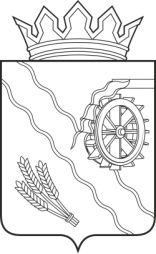 Дума Шегарского районаТомской областиРЕШЕНИЕс. Мельниково  21.02.2023г.                                                                                  № 274О реализации программ активной политики содействия занятости населения в Шегарском районе за 2022 год            Рассмотрев и обсудив представленную информацию о реализации программ активной политики содействия занятости населения в Шегарском районе за 2022 год,    ДУМА ШЕГАРСКОГО РАЙОНА РЕШИЛА:Принять к сведению информацию о реализации программ активной политики содействия занятости населения в Шегарском районе за 2022 год.    Председатель Думы Шегарского района				      Л.И.Нистерюк       	                        «Информация о реализации программ активной политики содействия занятости населения в Шегарском районе за 2022 год»        Государство РФ формирует общую политику занятости, работодатели  решают проблемы занятости в рамках управления персоналом - формируют спрос на рабочую силу  посредством создания и предложения  рабочих мест на рынке труда. Служба занятости, действуя в установленных  законом рамках, осуществляет комплексное регулирование занятости населения. Основными инструментами политики занятости  являются активный и пассивный  методы ее осуществления.*Активная политика занятости - организация мероприятий (на снижение безработицы)*Пассивная политика занятости – поддержание доходов (выплата пособий).Ситуация на регистрируемом рынке труда  Шегарского района в 2022г.Численность экономически активного населения района на 01.01.2022 г.-11400 человек.В 2022 г. в Центр занятости населения Шегарского района обратились за содействием в поиске подходящей работы  819 чел. ( в 2021 году- 1224 чел.) признаны  безработными 473  чел ( в 2021 году- 801 чел.).На 1 января 2022 г. численность безработных граждан, состоявших на учёте в Центре занятости населения, составила  290 чел.Уровень регистрируемой безработицы на 1 января 2022 г. – 2,3 % от экономически активного населения  на 1 января 2023 г-  2,1 %.За 2022 год центром занятости населения было оказано 2324 государственных услуг, что на 38 % меньше, чем в 2021 году.Трудоустройство гражданВ 2022 году при содействии органов службы занятости населения были трудоустроены 231 чел. из числа граждан, обратившихся по вопросу трудоустройства. Уровень трудоустройства 2022 года составляет - 51% от обратившихся.   Социальные выплаты безработным гражданам в соответствии с Законом Российской Федерации от 19 апреля 1991 года № 1032-1 "О занятости населения в Российской Федерации" –  16  901,87 тыс. руб. (2021г. - 25 360,59  тыс. руб.) В т.ч.-пособия по социальной помощи населению – 16 829,86  тыс. руб.-стипендия обучающимся – 0 тыс. руб.- материальная помощь б/гражданам – 0 тыс. руб.- услуги банка – 72,0  тыс.руб.Коэффициент напряжённости на рынке труда  (численность безработных граждан, состоявших на учёте в СЗ, на одну заявленную вакансию) на 1 января 2023г. составил 1,5 чел. (на 1 января 2022  г. – 1,2 чел.).Из областного бюджета на реализацию программ (активная политика занятости):«Содействие занятости населения Томской области» израсходовано 849,28 (2021г.-1597,0) тыс. рублей в том числе:- Организация ярмарок вакансий и учебных рабочих мест-11,5 тыс. руб.Ярмарки вакансий и учебных рабочих мест организуются центром занятости  с учетом потребности работодателей, в  Шегарском районе чаще всего проводятся мини-ярмарки вакансий для конкретного работодателя.На  начало 2022 года было заявлено 212 вакансий, на конец года 159 вакансий.  Проведено 17 ярмарок вакансий, участвовали 182 человека. Контрольный показатель по численности выполнен 100%.-Организация профессионального обучения и дополнительного профессионального образования  безработных граждан, включая обучение в другой местности- 280,01 тыс. руб.Приступило к обучению 17  граждан, все закончили обучение, по сравнению с 2021 году, снизилось количество обученных граждан на 40 человек или 70%. Нашли работу после  обучения 65% граждан. «Регулирование рынка труда ТО» (обучение пед.кадры)  - 28,0 тыс. рублейОрганизация дополнительного профессионального образования с целью дальнейшего трудоустройства в сферу дошкольного, общего и профессионального образования- 1 чел. Трудоустройство в детский сад №1 с. Мельниково.В 2022 году центр занятости проводил информирование граждан  о реализации национального проекта «Демография», а именно программа  «Содействие занятости населения» обучение через федерального оператора ТГУ.  Прошли обучение 9 человек, зарегистрированных, как ищущие работу, в настоящее время они состоят в трудовых отношениях.Контрольный показатель по численности выполнен- 49%-Социальная адаптация безработных граждан на рынке труда- 4,9 тыс. руб.На занятиях по социальной адаптации проводятся беседы (тестирования), выявляются основные причины, по которым гражданин испытывает трудности в поиске подходящей работы. Выявляются проблемы и индивидуальные особенности. Государственную услугу получили 83 человек. Контрольный показатель по численности выполнен 112%.-Организация проведения оплачиваемых общественных работ- 25,2 тыс. руб.В целях обеспечения граждан временной занятостью в период поиска постоянного места работы  Центр занятости населения организовал в 2022 году трудоустройство  на  общественные работы  42 чел.Контрольный показатель выполнен на 420 %- Организация временного трудоустройства несовершеннолетних граждан в возрасте от 14 до 18 лет в свободное от учебы время- 213,5 тыс. руб.  Трудоустроено 127 человек.  Контрольный показатель выполнен  на 128%.Государственная программа "Обеспечение безопасности населения Томской области"( КДН) – 16,5 тыс. руб. Трудоустроено 12 подростков. Контрольный показатель выполнен  на 109%.Организация временного трудоустройства безработных граждан, испытывающих трудности в поиске работы- 2,3 тыс. руб.Длительно не работающие, инвалиды, лица, освобожденные из учреждений, исполняющих наказание в виде лишения свободы, лица предпенсионного возраста, одинокие многодетные родители, воспитывающие несовершеннолетних детей, попав на рынок труда, сталкиваются с рядом трудностей, так как у них в силу какой- либо категории, отсутствует мотивация, а так же регулярные отказы работодателей влияют на трудовые позиции. Так, в 2022 году было трудоустроено 1 гражданин  испытывающих трудности.-Содействие началу осуществления предпринимательской деятельности безработных граждан- 300 тыс. руб.Центр занятости оказывает государственную консультационную услугу по содействию самозанятости безработных граждан, которая включает в себя информирование об основах эффективного предпринимательства, тестирование граждан на наличие предпринимательских качеств, обучает структуре составления бизнес-проекта и помогает принять решение о целесообразности организации своего дела. Такие услуги были оказаны  27  человек (108% доведенного контрольного показателя). Финансовую помощь получили 3 граждан, зарегистрированных в дальнейшем, как самозанятые. Контрольный показатель выполнен на 60%.- Информирование о положении на рынке труда в Томской области- 11,5 тыс. руб.Информирование граждан осуществляется через газету «Шегарский вестник», страницу в ВК, Ок.Услуги по  профессиональной ориентации  оказаны — 594 человека.Контрольный показатель по численности выполнен 120%.Услуга по психологической поддержке оказана — 94 человека.Контрольный показатель по численности выполнен 127%.